DESALE TUSHAR VILASRAO                                                                                               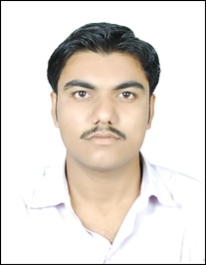 Plot No. 43-A, J. B. Badgujar Colony, Deopur, Dhule, Maharashtra                                                                                                         424005D.O.B: 13th May 1992Mob. No. 9421047364, 9309739822E-mail: tush.desale13@gmail.comEDUCATION	2017       M.Tech (Agri. Engg.) specialization in Agriculture Process and Food Engineering from Sam Higginbottom University of Agriculture Technology and Sciences, Allahabad with 89.8%	2014    B.Tech (Agri. Engg.) from institution Dr. Ulhas Patil College of Agriculture Engineering and Technology, Jalgaon under the university of Mahatma Phule Krishi Vidyapth, Rahuri, Maharashtra with 68.80 %EXPERIENCE:Company   : - Mahindra Shubhlabh Services Ltd.		Plant Location: - NasikDesignation: - Q. C. & Production Executive		Experience: 0 1 YrLECTURESHIP EXPERIENCE: (Currently working)ACADEMIC TRAINEESHIP EXPERIENCE:PROJECT WORKM.Tech	“FABRICATION AND PERFORMANCE EVALUATION OF WOMEN FRIENDLY GRAIN CLEANER CUM GRADER” in the Department of Agriculture Process and Food Engineering.			            B.Tech         	“PERFORMANCE EVALUATION OF FORCED DRAFT GASIFIRE BASED COOK STOVE” in the Department of Electrical and Other Energy Sources.INTELLECTUAL PROPERTYTitle of Invention: “HIRKANI Grain Cleaner Cum Grader”Name of the Inventors: Desale Tushar, K. Lakshmi Bala, 2019.Patent Application No: 201911024736Date of Filling: 18 June 2019ACHIEVEMENT	Awarded as ‘Research Excellence Award-2020’ by the Institute of Scholars, Bengaluru.PROFESSIONAL AFFILIATIONS/ MEMBERSHIPEditorial Board Member in the Journal: Advances In Nutrition and Food Science, Kosmos Publisher, New Jersey, USA-ISSN: 2641-6816.Professional Member at Institute of Scholars, ISO 9001:2015InSc Id: InSc2020429ARESEARCH ARTICLESTushar V. Desale, 2016. Study of Various Pack House Operations with Quality Control Measures for Grape Exports, Indian Food Industry Mag, CFTRI, Mysore, Vol. 35(6).Tushar V. Desale, Minali Masih, Genitha Immanuel, 2018. Effect of Calcium Hydroxide and Neem Products on Paddy during Storage, Journal of Scientific Agriculture, Vol. 2: 101-103.Minali Masih, Tushar Desale, 2019. Preparation of banana bread to utilize the over ripe banana, International Journal of Food Science and Nutrition, Vol. 4(2); 30-33. IF-5.14Tushar V Desale, 2019. Performance evaluation of forced draft gasifier based cook stove by using neem stalk, International Journal of Advanced Engineering and Technology, Vol. 3(1); 54-58. IF-5.54Tushar Vilasrao Desale, 2019. Nutritional and Medicinal Importance of Moringa oleifera, EC Agriculture, Vol. 6(1); 01-05. IF-1.782Minali Masih, Tushar Desale, 2020. Development and Quality Evaluation of the Handmade Chocolate Using Stevia and Starch, Journal of Pharmacognosy and Phytochemistry, Vol. 9(1); 915-921. NAAS-5.21Minali Masih, Tushar Desale, 2020. Development of Whole Wheat Chapati with Increased Shelf-Life and Flexibility, Journal of Pharmacognosy and Phytochemistry, Vol. 9(2); 1920-1930. NAAS-5.21Tushar Desale, Minali M, Shivani Saini, 2020. Evaluation and comparison between physical and chemical properties of two variety wheat, International Journal of Current Microbiology & Applied Sciences. Vol. 9 (7); NAAS-5.38, ICV-95.39NEWS PAPER ARTICLETitle: ‘Shevga Bhuktiche Fayde’Date: 5th June 2019Newspaper: AgrowonKEY SKILLSFMCG ProductionFMCG Quality Control OperationsPackhouse operationsMSCITAUTO-CAD (2009) College: - College of Agriculture, Amalner, Jalgaon.         Designation: - Assistant ProfessorDepartment: - Agricultural Engineering                             Experience: 04 Yrs       ORGANISATION / INSTITUTES  DURATIONDEPARTMENTMaharashtra State Seed Corporation Limited  (Mahabeej)1 Month (2013)Agril. Process Engineering.Farm Machinery Training And Testing Institute Southern Region, Garladinne, Dist. Anantapur (A.P.)1 Month(2011)Farm Machinery And Power